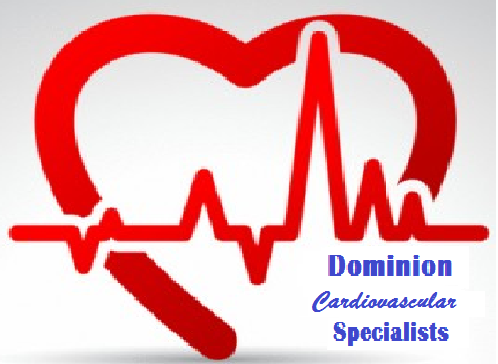 Your Nuclear Stress Test is Scheduled on ______________________________ at ______________________.Preparation Prior to Procedure:(Please follow carefully, failure to follow these instructions may result in false readings)No smoking or caffeinated products 24 hours before test.Do not eat or drink anything 12 hours before test.Bring a light snack with you.  You will be instructed when to eat, but you will NOT leave our office.Wear lose fitting clothes.  NO underwire bras.The test will take approximately 3-4 hours. Take all medications as prescribed to you the day of the test.Medications to Avoid:AerolateCholydylTheochronPrimateneSlo-BidElixophyllinUniphyllFiorinalAminophyllineConstant-TTheolairQuibronSomophyllinTheo-DurXanthineDipyridomoleAsbron GDilorMaraxQuadrinaT-PhylLufyllinNorgesicCaffegotTheo-24PentoxyfilineRespbidTedrol SATheophyllineFiorcetAnacinExcedrinNo-DozSectrol (Acebutolol)Inderal (Propranalol)MetarpoZebeta (Bisprolol)Normodyne (Labetolol)Betoptic (Betaxolol)Beta Pace (Sotalol)Toprol (Metoprolol)Corgard (Nadolol)Coreg (Carvedilol)Breviblock (Cartrol)Blocadren (Levatol)Tenormin (Atenolol)Trandate (Lebetol)Inderal LA (Propranolol)Avoid Any Caffeinated/Decaffeinated Beverages/Foods:Coffee (Including Decaffeinated)Tea (Including Decaffeinated)All Chocolate ProductsSodas (Including Caffeine Free)REMEMBER:**YOU MUST CALL BY NOON THE BUSINESS DAY BEFORE YOUR TEST TO CANCEL YOUR APPOINTMENT SO THAT YOUR MEDICINE WILL NOT BE ORDERED.** IF YOUR APPOINTMENT IS NOT CANCELLED, YOUR TEST WILL BE CONSIDERED CONFIRMED AND YOUR MEDICINE WILL BE ORDERED.IF YOU DO NOT KEEP YOUR APPOINTMENT ONCE IT HAS BEEN CONFIRMED, YOU WILL BE CHARGED FOR THE COST OF THE MEDICATIONS ORDERED FOR YOU AS IT IS NOT REUSABLE FOR ANOTHER PATIENT.